Anglický jazyk1. Umíš už všechny tvary slovesa to be (být)? Zopakuj si.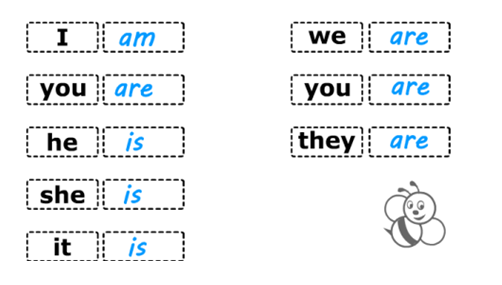 2. Opakuj barvy on line – https://www.umimeanglicky.cz/slovicka-colors-1-uroven?source=homepagePopular3. Opakuj číslice on line, zahraj si pexeso.https://www.umimeanglicky.cz/pexeso-numbers-1-uroven?source=homepagePopular4. Dobrovolný úkol – opakuj zvířata on linehttps://www.umimeanglicky.cz/pexeso-animals_farm-1-uroven?source=homepagePopularMnoho úspěchů při učení Ti přeje třídní učitelka T. Musilová.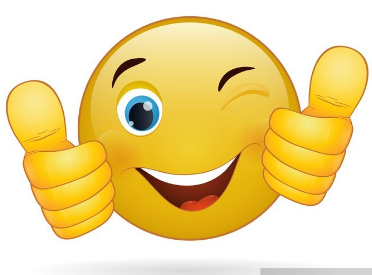 